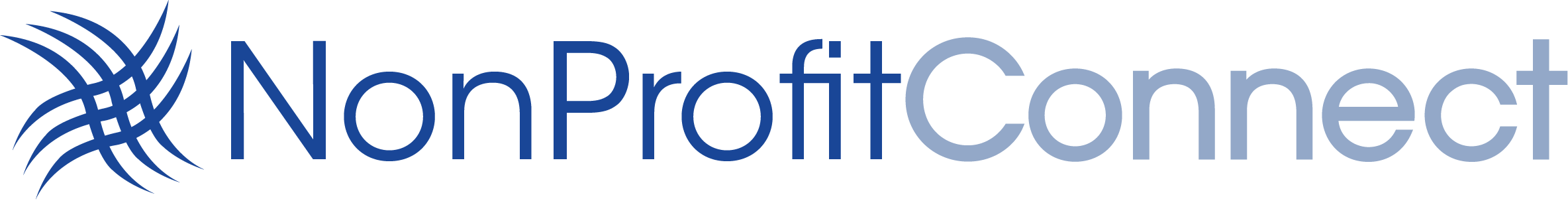 Board of Trustees Welcome Book FY23-24Table of Contents1.	NonProfitConnect Mission, History & AmbassadorshipMission & Strategic PlanA Brief HistoryAmbassador Cheat SheetRecommended Governance Practices2.	NonProfitConnect FinancialsBudget FY23-24June 2023 Financials 2022 990Executive Director Report 4.233.	NonProfitConnect PoliciesBy-lawsConflict of InterestWhistleblower Agreement“Other Policies”4.	Trustee List, Agreements & DetailsBoard Position DescriptionBoard Member Responsibilities & AgreementBoard Committee ListBoard Meeting DatesBoard of Trustees Contact ListBoard Minutes – Last 2 Meetings